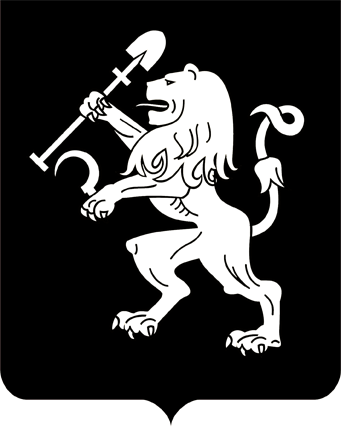 АДМИНИСТРАЦИЯ ГОРОДА КРАСНОЯРСКАПОСТАНОВЛЕНИЕО внесении изменений в постановление администрации города от 08.04.2020 № 267В соответствии со ст. 43, 45, 46 Градостроительного кодекса                   Российской Федерации, ст. 16 Федерального закона от 06.10.2003                  № 131-ФЗ «Об общих принципах организации местного самоуправления в Российской Федерации», руководствуясь ст. 7, 41, 58, 59 Устава города Красноярска,ПОСТАНОВЛЯЮ:1. Внести в приложение 2 к постановлению администрации города от 08.04.2020 № 267 «Об утверждении проекта внесения изменений               в проект межевания территории северо-восточной левобережной части города Красноярска» следующие изменения:1) сноску «*» к таблице 1 части I «Перечень и сведения о площади образуемых земельных участков, в том числе возможные способы            их образования» изложить в следующей редакции:«* Образованные земельные участки в соответствии с Генеральным планом городского округа город Красноярск относятся к категории земель: «земли населенных пунктов».»;2) в таблице части III «Каталог координат образуемых земельных участков»:в наименовании граф 3 и 4 слова «СК-2» заменить словами                   «МСК-167»;в наименовании графы 3 слова «Координата X» заменить словами «Координата Y»;в наименовании графы 4 слова «Координата Y» заменить словами «Координата X»;3) в таблице части IV «Описание поворотных точек границ проектирования»:в наименовании графы 2 слова «Координата X» заменить словами «Координата Y»;в наименовании графы 3 слова «Координата Y» заменить словами «Координата X».2. Настоящее постановление опубликовать в газете «Городские            новости» и разместить на официальном сайте администрации города.3. Постановление вступает в силу со дня его официального опубликования.4. Контроль за исполнением настоящего постановления возложить на заместителя Главы города Животова О.Н.Глава города                                                              		        С.В. Еремин21.05.2020№ 386